Aвтоматизация звука [ль] в начале словаЗадания:Назови предметы, изображенные на картинках.Назови живые предметы.Назови неживые предметы.Ответь на вопросы:Какой предмет расположен справа от льва?Какой предмет расположен справа от ледника?Какой предмет расположен справа от лебедя?Какой предмет расположен справа от лейки?Какой предмет расположен слева от льва?Какой предмет расположен слева от лимона?Какой предмет расположен слева от липы?Aвтоматизация звука [ль] в середине слова:Задания:Назови предметы, изображенные на картинках.Назови живые предметы.Назови неживые предметы.Ответь на вопросы:Какой предмет расположен справа от дельфина?Какой предмет расположен справа от бульдога?Какой предмет расположен справа от оленя?Какой предмет расположен справа от улитки?Какой предмет расположен слева от оленя?Какой предмет расположен слева от дельфина?Какой предмет расположен слева от бульдога?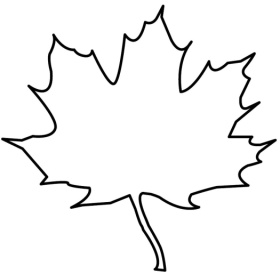 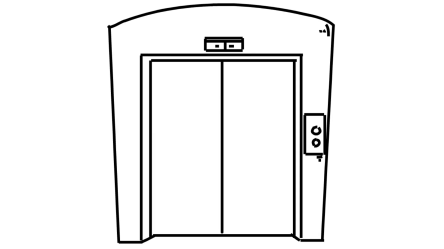 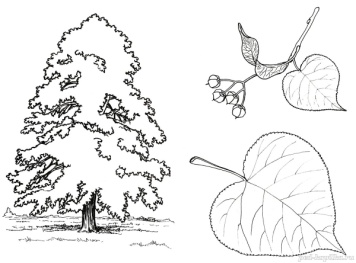 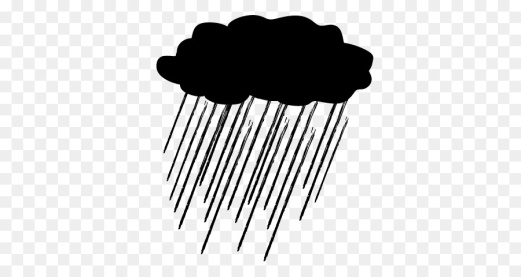 листлифтлипаливень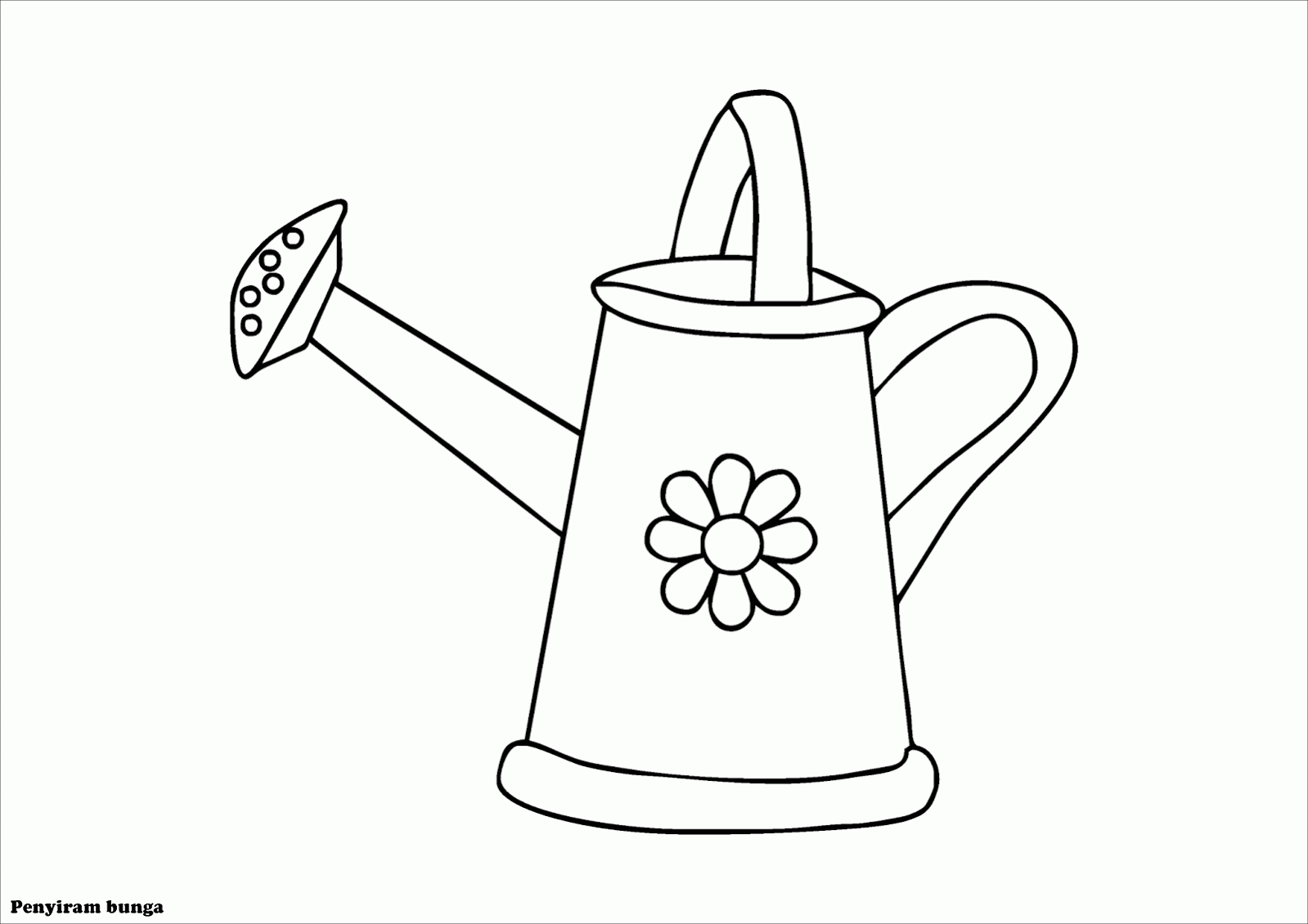 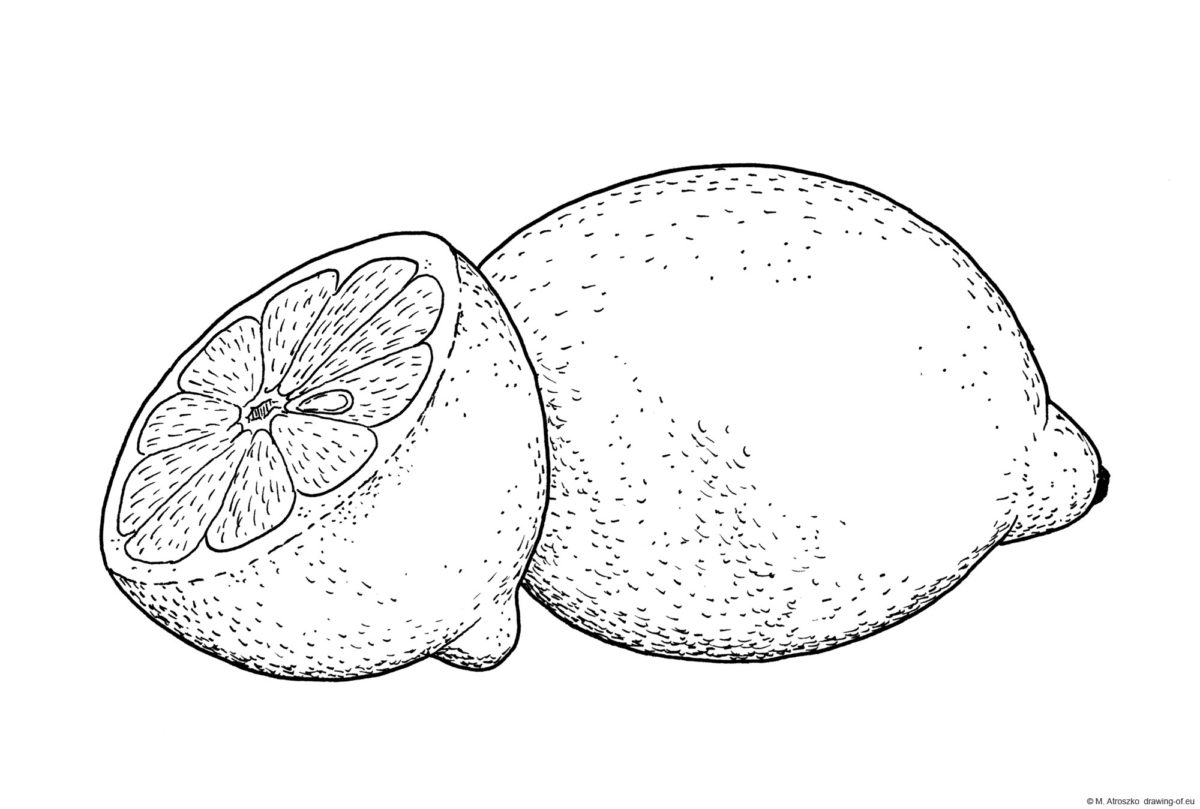 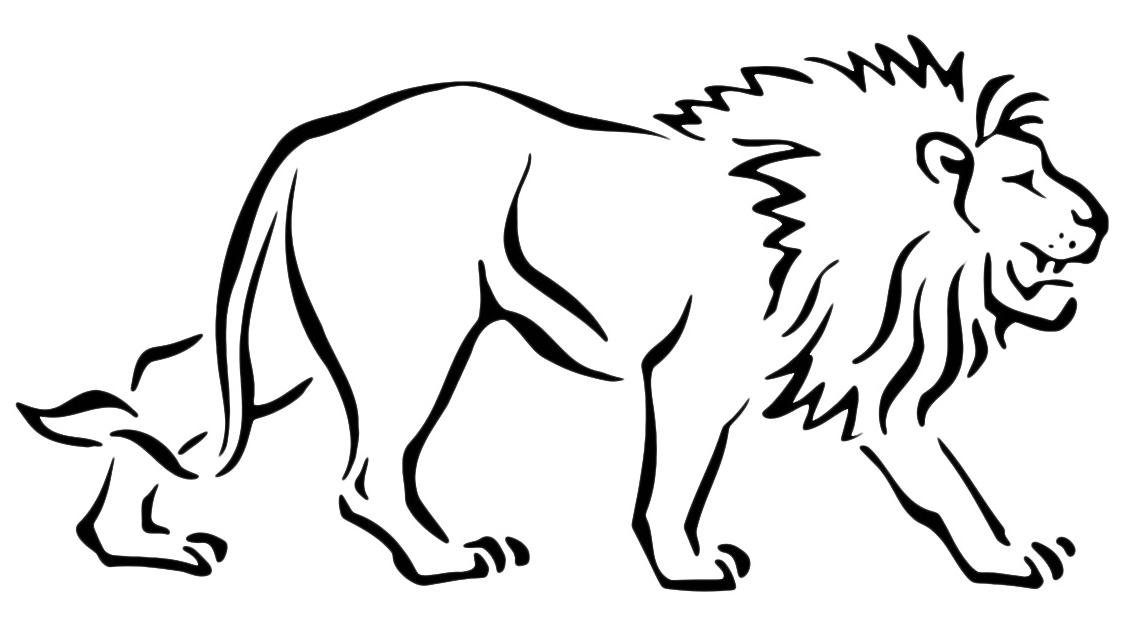 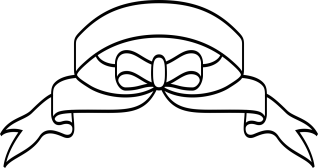 лейкалимонлевлента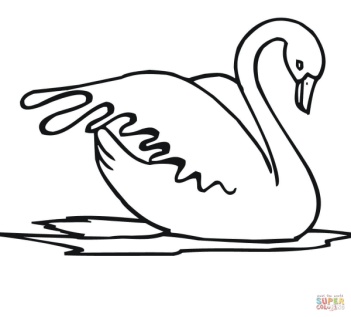 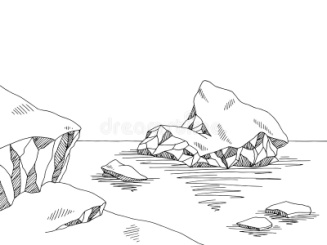 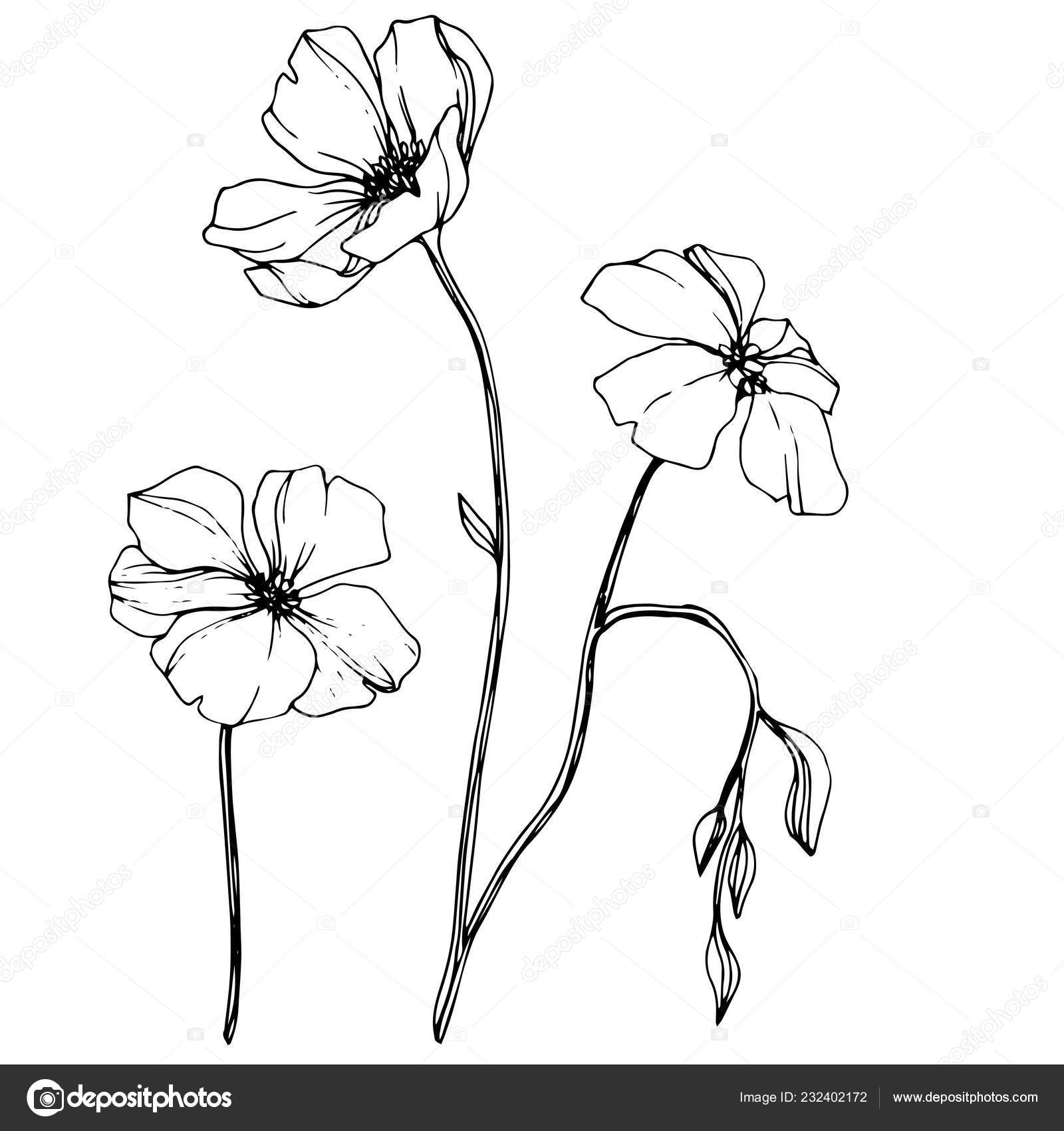 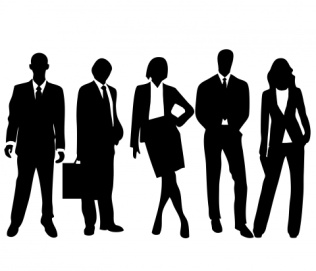 лебедьледниклёнлюди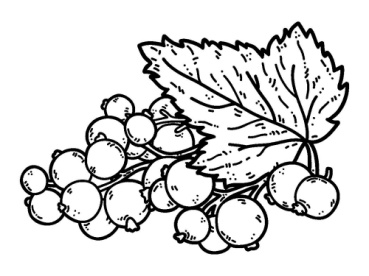 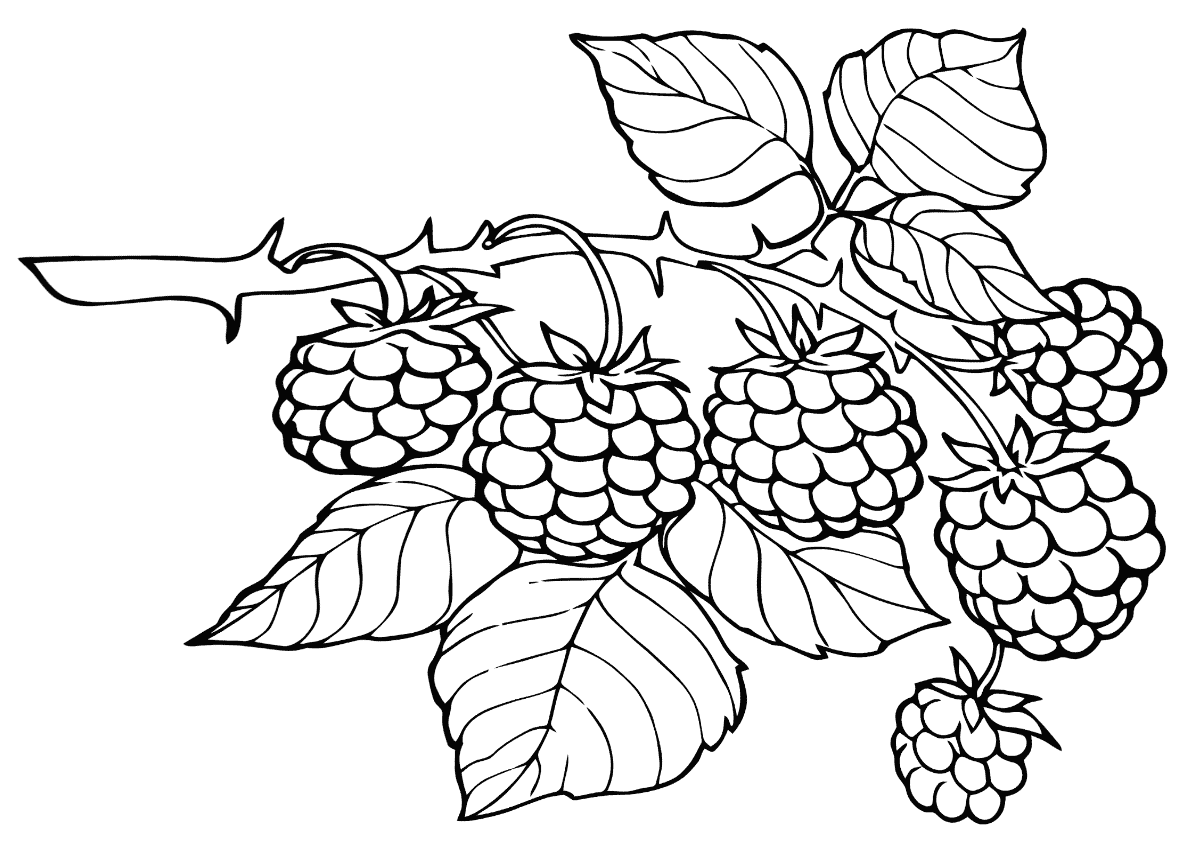 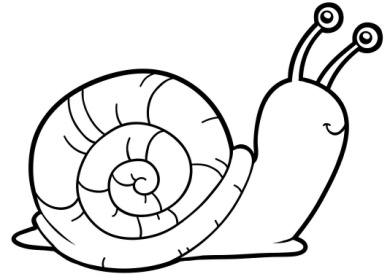 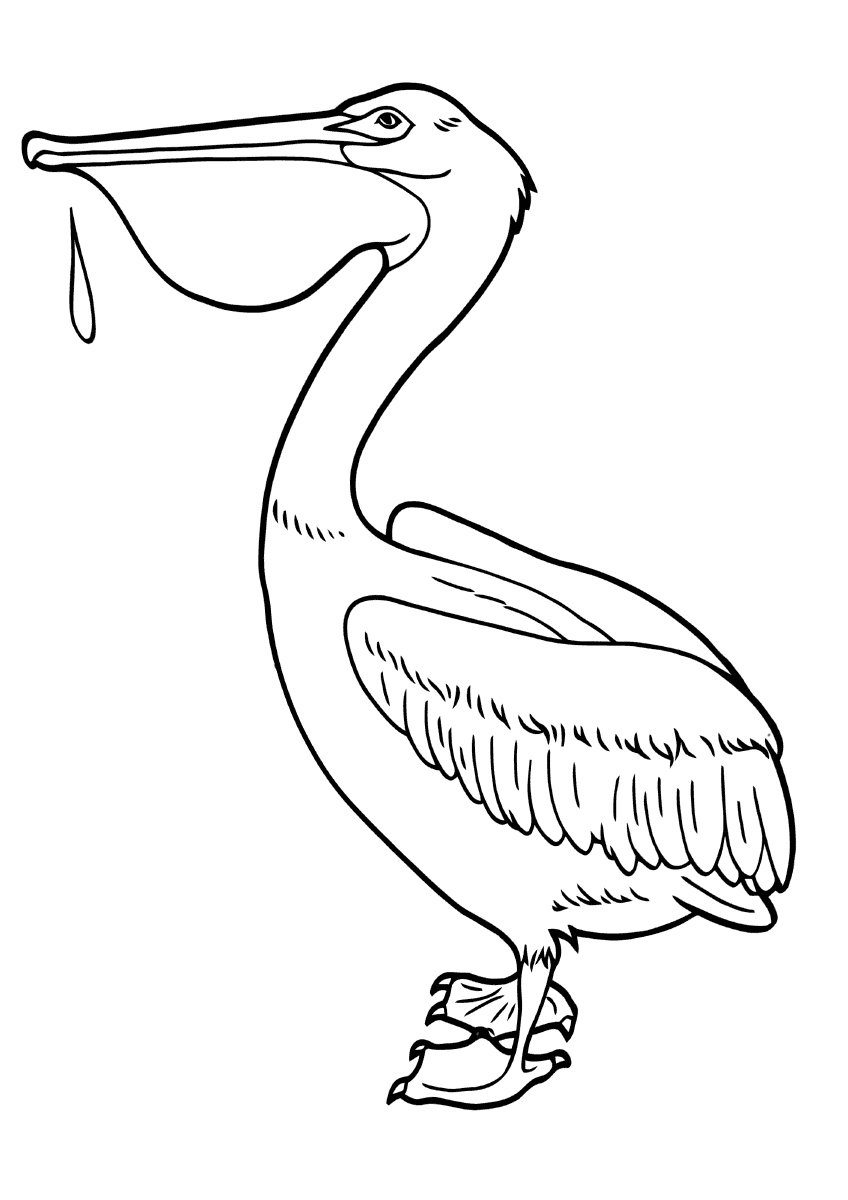 калинамалинаулиткапеликан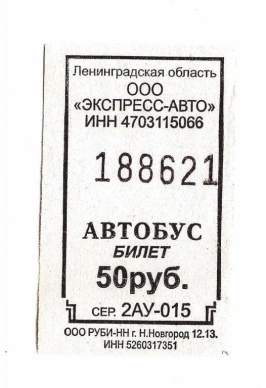 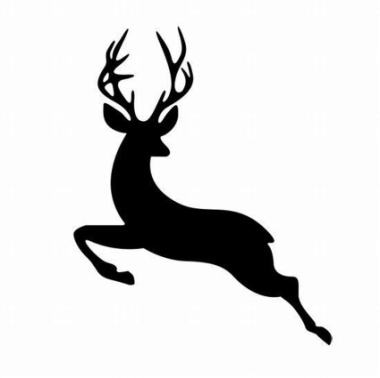 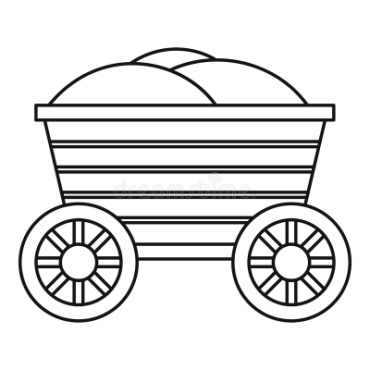 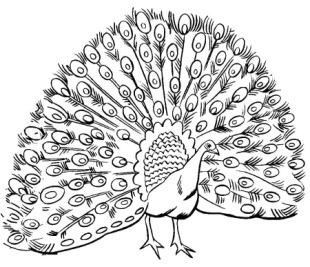 билетоленьтелегапавлин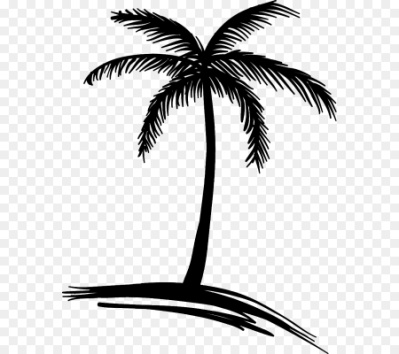 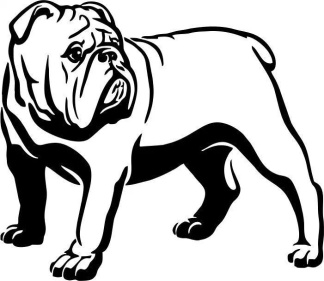 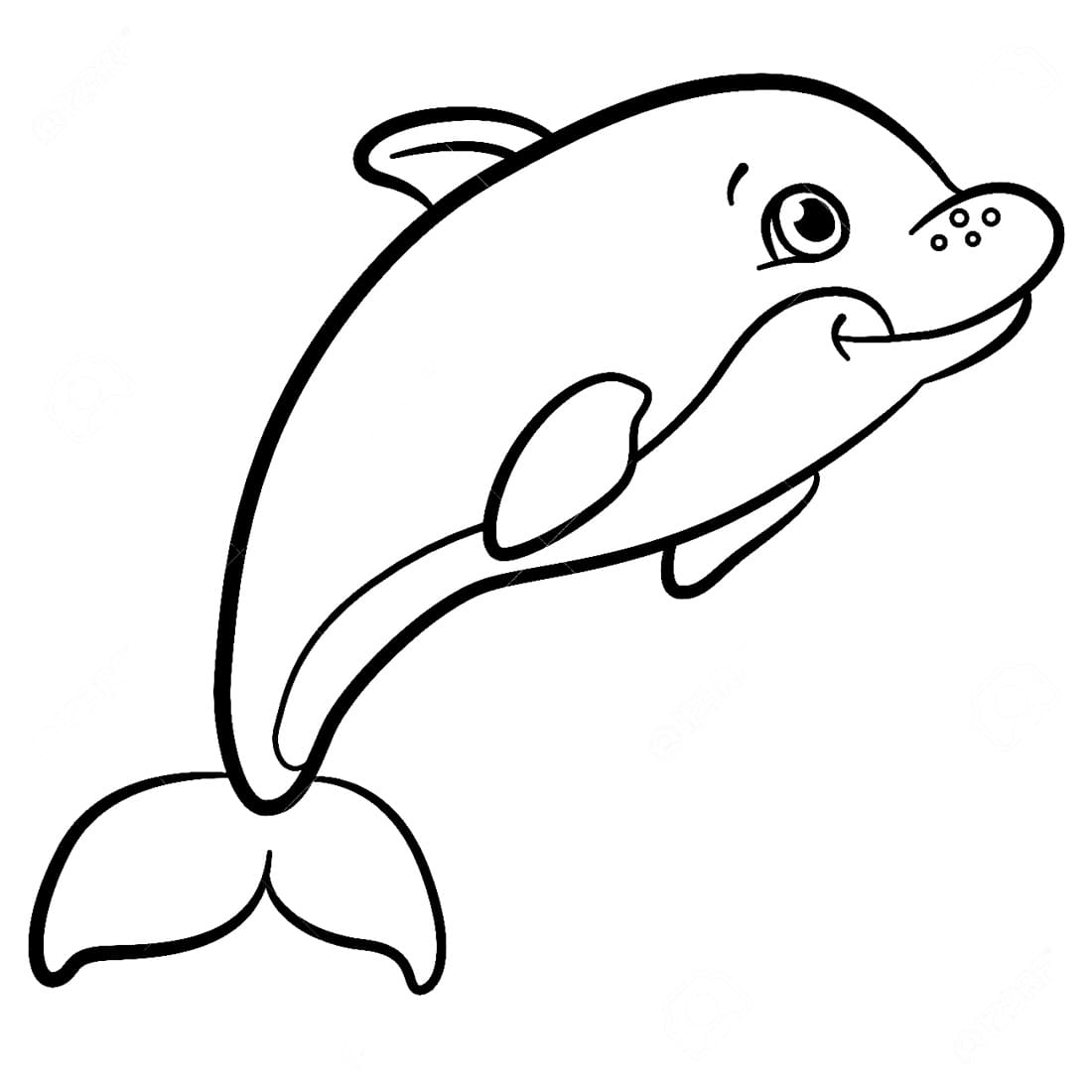 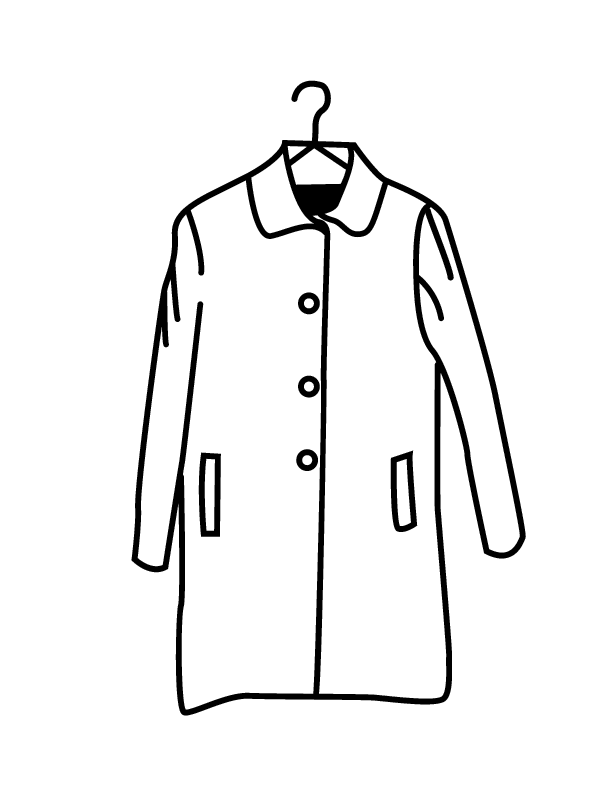 пальмабульдогдельфинпальто